				2021-08-06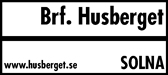 Hej boende på Åsvägen 2 – reviderad enkät om markiserBalkong- och fasadrenovering är nu igång. Vi behöver svar på några frågor för att allt ska löpa på enligt plan. Du som har en markis och tänker behålla kan själv montera ner markisen och spara den för att sedan montera upp markisen. Alternativt markera nedan att du vill ha hjälp med monteringen, enligt kostnader nedan. Markiser som sitter kvar efter den 16 augusti kommer att tas ner och slängas, kostnad            1 480 kronor exklusive moms. Markerar nedan vad som gäller för dig:   Jag har själv monterat ner min markis men vill att fästena för markisen behålls. Ingen kostnad. Markera med kryss här: …Jag behöver hjälp med att montera ner min markis och att den behålls. Kostnad 1 480 kronor exklusive moms. Markera med ett kryss här: …Jag behöver hjälp med att montera ner min markis och vill inte behålla min markis. Kostnad 1 480 kronor exklusive moms. Markera med ett kryss här: … Jag behöver hjälp att montera upp min markis. Kostnad 1 850 kronor exklusive moms. Markera med ett kryss här: …Jag har ingen markis Markera mer ett kryss här: …Ny markisVi undersöker tillsammans med Sterner Stenhus (vår entreprenör) nya markismodeller. Till exempel ligger priset för en ny eldriven markis på ca 18 800 kronor exklusive moms. Vi återkommer med mera underlag på vilka markisalternativ som kommer att finnas och om du är intresserade av en ny markis!Betalning för montering av befintliga markis och ny markis kommer faktureras när markiserna monteras upp, planerat till december 2021.Jag har läst informationen i enkäten Markera med ett kryss här:… Namn: ………………………………………..Lämna enkäten senast söndag den 15 augusti till Claes Renström,                                mobil 070 310 26 50 våning 3 Åsvägen 2    Tack på förhand  